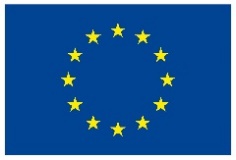 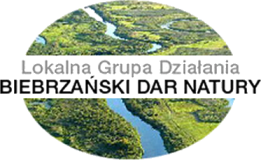 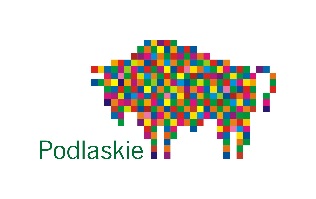 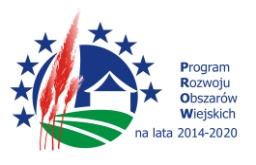 Lista  dokumentów potwierdzających spełnienie warunków udzielenia wsparcia oraz kryteriów wyboru operacji 1. Wniosek o przyznanie pomocy wraz z załącznikami w nim wskazanymi.2. Biznesplan. 3. Formularz informacji przedstawianych przy ubieganiu się o pomoc de minimis. Załączniki dodatkowe niezbędne do oceny wniosku: 4. Oświadczenie o przetwarzaniu danych osobowych w celach konkursowych – (1 egz. Oryginał)